NATIONAL ASSEMBLYQUESTION FOR WRITTEN REPLY QUESTION NO: 100			 				Mr W Horn (DA) to ask the Minister of Communications:What is the total amount of advertising revenue that the SA Broadcasting Corporation earned for (a) television and (b) radio in respect of campaigns for or about certain persons (names furnished)? 							  NW106EREPLYThe SABC did not received advertising revenue for both television and radio.Campaigns such as those referred to (by presidential candidates for the ANC National Elective Conference last year) are in the domain of news/current affairs rather than in the commercial area, and as such are not eligible for advertising revenue.Approved/ not approved_______________________________Ms Mmamoloko Kubayi-Ngubane MP,Minister Date: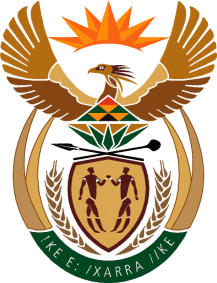 MINISTRY OF COMMUNICATIONS
REPUBLIC OF SOUTH AFRICAPrivate Bag X 745, Pretoria, 0001, Tel: +27 12 473 0164   Fax: +27 12 473 0585Tshedimosetso House,1035 Francis Baard Street, Tshedimosetso House, Pretoria, 1000